Dear Sir/Miss,First of all, thank you very much for supervising our student during their internship. Due to this internship you have to fill in the form shown below. Just write a short evaluation per topic. 	Thanks in advance.Sincerely,Nicole de Wijs,Internship coordinator This form must be handed in by the student to the mentor on the 22th of March 2023. Evaluation form Internship Period: 
Monday 4th till Friday 15th March 2023Name student:Grade: This form is to be filled in by the supervisor. You are kindly requested to fill in this form completely. Name of organization: Type of organization:Internship supervisor:EffortIndependenceRealization of assignmentsAdaptation to circumstancesCollegialityAssociation with the people to be taken care ofParticularsRemainderTo be filled in by the school:Written reportPresentationParticulars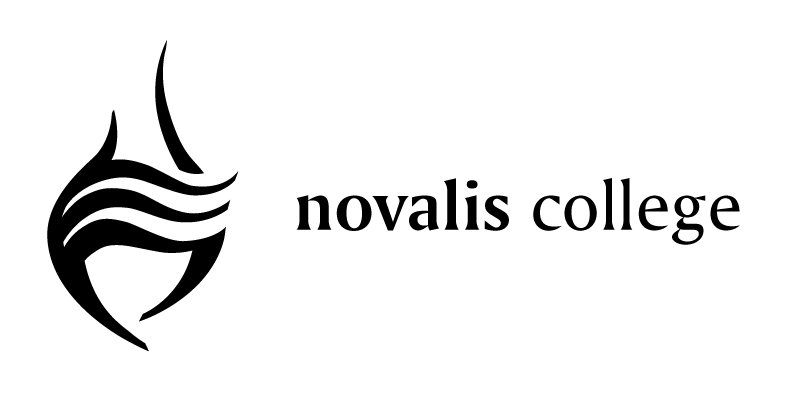 